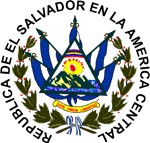 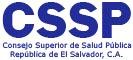 REQUERIMIENTOS TÉCNICO ADMINISTRATIVOS POR TIPO DE ESTABLECIMIENTODESCRIPCION DEL ESTABLECIMIENTO: Son aquellos que incluyen dentro de su oferta de servicios: pruebas básicas, microbiología o pruebas especiales entre otras.BASE LEGAL:El Art. 68 de la Constitución de la República, le otorga al Consejo Superior de Salud Pública, el mandato de velar por la salud del pueblo.El Art. 14 del Código de Salud, en el literal “d” establece que el Consejo Superior de Salud Pública es la autoridad competente para autorizar previo informe favorable de la Junta de Vigilancia respectiva la apertura y funcionamiento de los establecimientos dedicados al servicio y atención de salud, así como su clausura y cierre por causas legales.DEFINICION DE REQUERIMIENTO TECNICO ADMINISTRATIVO (RTA): Es el instrumento técnico jurídico que establece los aspectos técnicos relacionados con la definición, características generales y específicas, condiciones para la apertura y exigencias para el funcionamiento de los establecimientos que prestan servicios relacionados con la salud de la población, sujeto al control del CSSP.CRITERIOS A EVALUAR:CRITICOS: Son requisitos inherentes al tipo de establecimiento y que tienen relación directa con el proceso de atención ofertado, por su naturaleza y complejidad son indispensables para el buen funcionamiento, ya que con ellos se garantiza que la prestación de los servicios sea de calidad. Están referidos además a ambientes o condiciones de estructura física indispensable que garanticen la conservación de materiales e insumos.Su incumplimiento puede poner en riesgo la salud de la población o la eficiencia del proceso administrativo. La función que cumple no puede ser sustituida por ningún otro elemento, material o equipo.Para obtener el informe favorable de la Junta de Vigilancia respectiva, deberán cumplirse en un 95%.MAYORES: Son aquellos requerimientos que son complementarios a los críticos, son considerados de menor complejidad, pero que por su naturaleza son necesarios para el buen funcionamiento del establecimiento. Se requiere del 75% para obtener un informe favorable de la junta de vigilancia correspondiente..1Para mayor información consulta la Unidad de Registro de Establecimiento de Salud (URES) a los números2561-2501 y 2561-2512, 2561-2513REQUERIMIENTOS A EVALUAR:El Laboratorio Clínico puede realizar cualquiera de las especialidades que ofrece el portafolio cumpliendo con los requerimientos técnicos administrativos para ello.2Para mayor información consulta la Unidad de Registro de Establecimiento de Salud (URES) a los números2561-2501 y 2561-2512, 2561-25133Para mayor información consulta la Unidad de Registro de Establecimiento de Salud (URES) a los números2561-2501 y 2561-2512, 2561-25134Para mayor información consulta la Unidad de Registro de Establecimiento de Salud (URES) a los números2561-2501 y 2561-2512, 2561-25135Para mayor información consulta la Unidad de Registro de Establecimiento de Salud (URES) a los números2561-2501 y 2561-2512, 2561-25136Para mayor información consulta la Unidad de Registro de Establecimiento de Salud (URES) a los números2561-2501 y 2561-2512, 2561-25137Para mayor información consulta la Unidad de Registro de Establecimiento de Salud (URES) a los números2561-2501 y 2561-2512, 2561-25138Para mayor información consulta la Unidad de Registro de Establecimiento de Salud (URES) a los números2561-2501 y 2561-2512, 2561-2513ANEXO complementario Laboratorio Clínico Nivel 2 con ampliación de servicio en Biología Molecular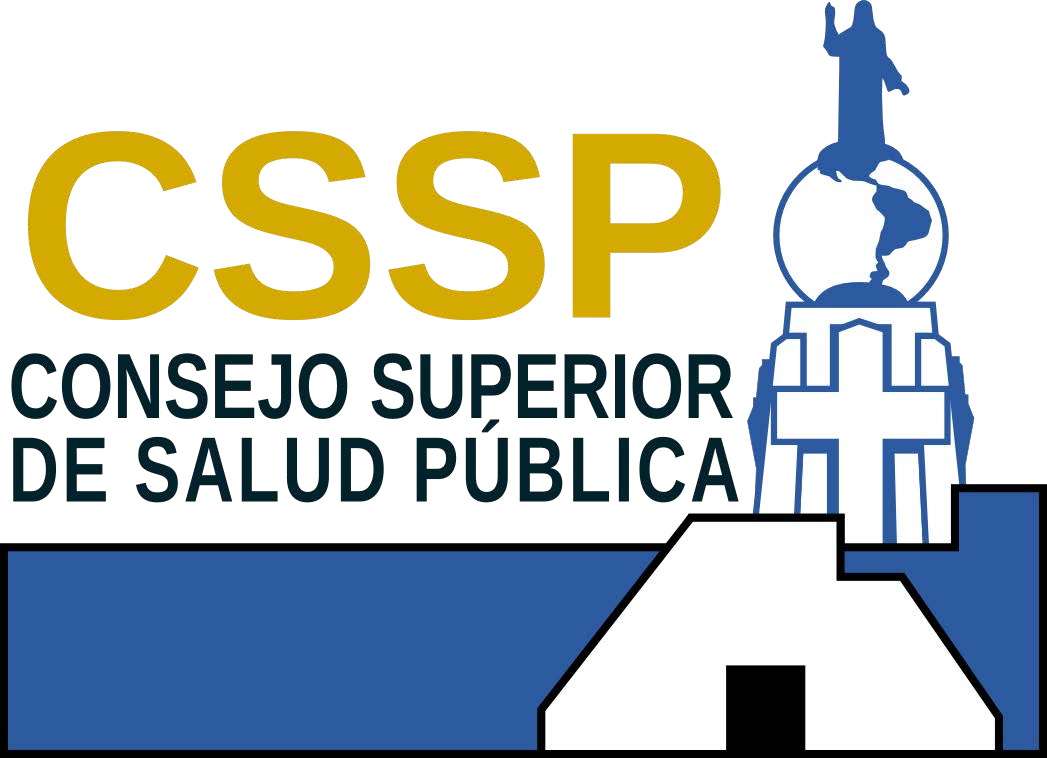 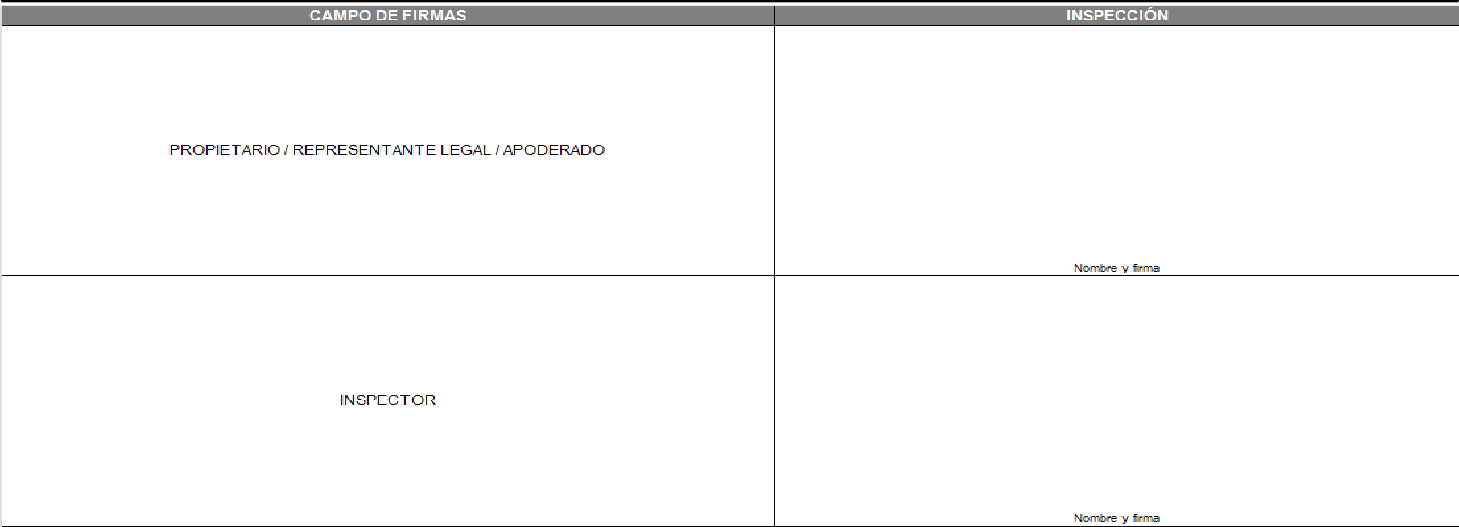 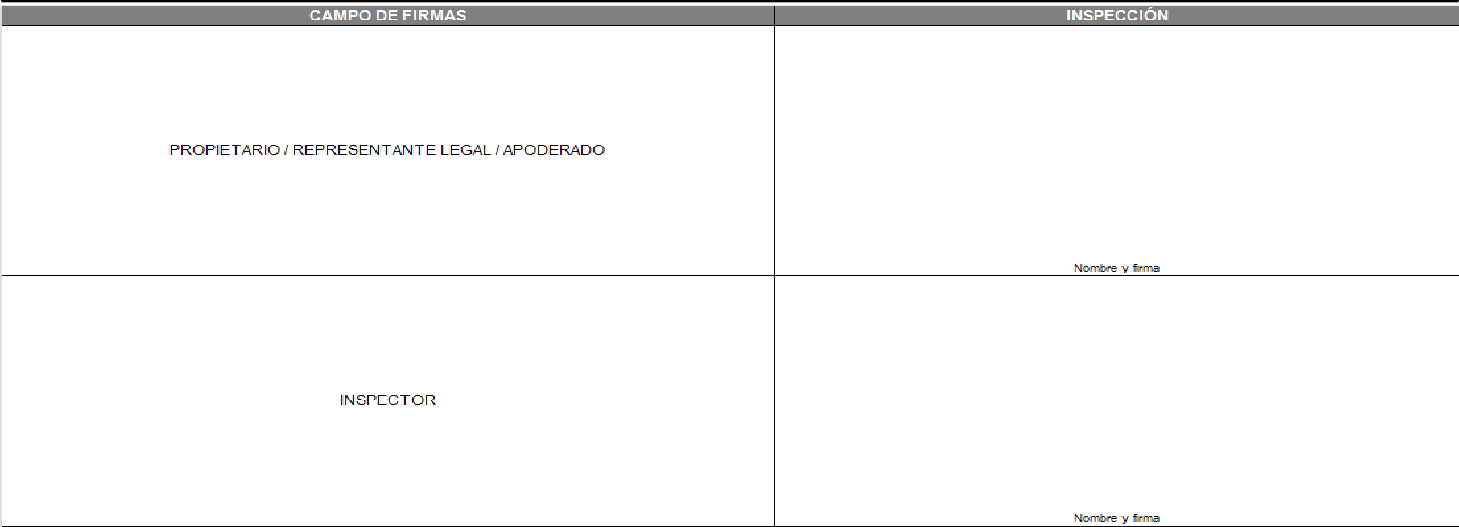 manejo de los desechos bioinfecciosos (2.3.4)LT para realizar pruebas para el diagnóstico de COVID-19 en los laboratorio clínicos de SNIS(2.3.4) Y RTS 12.03.01:14Reglamento tecnico salvadoreño para el manejo de desechos bioinfecciosos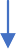 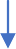 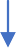 Diagrama de la de Procedimiento de Ampliación de Servicios para Pruebas de COVID-19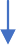 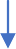 TIPO DE ESTABLECIMIENTOJUNTA(S) DE VIGILANCIA RESPONSABLE(S)LABORATORIO CLÍNICO NIVEL 2 DE REFERENCIA, PRUEBAS BÁSICAS, MICROBIOLOGIA Y P RUEBAS ESPECIALES, CON AMPLIACIÓN DE SERVICIOS EN BIOLOGÍA MOLECULARJUNTA DE VIGILANCIA DE LA PROFESIÓN EN LABORATORIO CLINICOREQUERIMIENTO GENERAL Nº 1OFERTA DE SERVICIOSEl establecimiento deberá tener definida su oferta de servicioOFERTA DE SERVICIOSEl establecimiento deberá tener definida su oferta de servicioOFERTA DE SERVICIOSEl establecimiento deberá tener definida su oferta de servicioREQUERIMIENTOS ESPECÍFICOSDESCRIPCIÓNCLASIFICACIÓN DELREQUERIMIENTOJUNTAS DE VIGILANCIA QUEINTERVIENEN1.1Portafolios de Servicios de BacteriologíaPruebas básicasBacteriologíaMicologíaPruebas especiales: Inmunológica Química ClínicaCultivos bacterioló-gicos de las diferentes muestras clínicas: orina, sangre, heces, secreciones u otroColoración de GramColoración de azul de metilenoColoración de Ziehl NeelsenCRITICOJVPLC1.2 Portafolio de Servicios de MicologíaCultivos de muestras clínicas para investigar hongosExamen directo de KOHExamen directo con tinta china o ParkerCRITICOJVPLC1.3 Pruebas especiales inmunológicasUn mínimo de tres pruebasCRITICOJVPLC1.4 Pruebasespeciales de Química ClínicaUn mínimo de tres pruebasCRITICOJVPLCREQUERIMIENTOGENERAL Nº 2RECURSOS HUMANOSRECURSOS HUMANOSRECURSOS HUMANOSREQUERIMIENTOS ESPECÍFICOSDESCRIPCIÓNCLASIFICACIÓNDEL REQUERIMIENTOJUNTAS DEVIGILANCIA QUE INTERVIENEN2.1 Profesionales en laboratorio Clínico (Licenciados en Laboratorio Clínico)Con experiencia comprobada de instituciones nacio-nales o privadas oCursos de Microbiología (mínimo 80 horas)o Química Clínica o Estudios genéticos u otroOtros estudios de post grado, Maes-tría, Doctorados en las áreas de oferta de servicioMAYORJVPLC2.2 De la autorización para ejercer.Número de autorizaciónPago de AnualidadVigencia del carnéRegistro de firma y sello en el libro de la JuntaCRITICOJVPLCREQUERIMIENTOGENERAL Nº 3ESTRUCTURA FÍSICAESTRUCTURA FÍSICAESTRUCTURA FÍSICAREQUERIMIENTOS ESPECÍFICOSDESCRIPCIÓNCLASIFICACIÓN DELREQUERIMIENTOJUNTAS DE VIGILANCIA QUEINTERVIENEN3.1 Área (mts2) Bacteriología y MicologíaMedida aproximada 4 mts² en área técnica o en otro lugar del laboratorio, adecuando los espacios disponibles.CRITICOJVPLC3.2 Área (mts2) Pruebas especialesMínimo 9 mts2 en área técnicaMAYORJVPLC3.3 Área (Mts2) Estudio genético de DNAEn la misma área de toma de muestras clínicas del laboratorioMAYORJVPLC3.4 Área de preparación demedios de cultivo y otros insumosEspacio delimitado dentro del área de 3.1CRITICOJVPLC3.5 Área de vestuario con ducha y servicio sanitariopara personalVentilación ,extractor de aire e iluminación natural y artificialMAYORJVPLC3.6 Área de esterilizaciónDelimitada dentro del laboratorioCRITICOJVPLC3.7 Paredes ExterioresLimpiasMAYORJVPLC3.8 Paredes interioresLisas y limpiasMAYORJVPLC3.9 PisosLisos y resistentes a los ácidos y álcalisMAYORJVPLC3.10 TechoEncieladosMAYORJVPLC3.11 VentilaciónAdecuadaMAYORJVPLC3.12 IluminaciónBuena y luz blanca o naturalMAYORJVPLC3.13 Instalación de extintoresVerificar registro de vencimiento y clase de extintorCRITICOJVPLC3.14 AccesosEvitar circulación de personas en áreas técnicasCRITICOJVPLC3.15 Instalación eléctricaMínimo 2 toma corrientes.CRITICOJVPLC3.16 Área paracaja(s) de material contaminadoEspacio aislado del área técnica.CRITICOJVPLCREQUERIMIENTO GENERAL Nº 4RECURSO MATERIALRECURSO MATERIALRECURSO MATERIALREQUERIMIENTOS ESPECÍFICOSDESCRIPCIÓNCLASIFICACIÓNDEL REQUERIMIENTOJUNTAS DEVIGILANCIA QUE INTERVIENEN4.1 Equipo generalCocinaRefrigeradora para las áreas de servicio que oferta y que se necesita refrigeración.CRITICOJVPLC4.2 Bacteriología Reactivos10 bioquímicas para identificación bacteriana manual o comercial con sus reactivos reveladores.*Discos de susceptibilidad para bacterias gram negativas y positivos incluyendo los que se usan para mecanismos de resistencia de betalactamasas de espectro extendido( BLEE) , Oxacilina y resistencia inducible a Clindamicina*Reactivo de Oxidasa*Prueba de betalactamasa.Reactivo de catalasa (Peroxido de hidrogeno al 3 % y 30 %Bacitracina o taxo AOptoquín o taxo PCRITICOJVPLCReactivos	reveladores	de	las	pruebas bioquímicas( Indol, RM-VP u otro)Macfarland 0.5Solución salina estérilAgua destiladaPlasma comercial* Sistema para identificar bacterias anaeróbicasMAYORJVPLC4.3 Medios de cultivoBacteriología*Agar sangre al 5% *Agar Chocolate con factores de enriquecimiento*Agar Mc Conkey*Medio selectivo para bacterias entero patógenas (S-S ó XLD ó Hektoen)*Prueba para Bilis (esculina)*Medio de selenito*Caldo Tioglicolato*Agar Mueller Hinton*Infusion cerebro corazón o tripticasa soya caldo*Agar TSI*Pruebas bioquímicas (citrato ,rojo de metilo,movilidad,MIO,Voges proskauer,urea*Medios de transporte*Cepas microbianas para control de calidad (Cepas de colección)CRITICOJVPLC4.4 Medios de CultivoMicologíaAgar sabouraudAgar mycocelAgar harina maízCRITICOJVPLC4.5 Colorantes y otrosBacteriología*Coloración de Gram*Coloración de Ziehl Neelsen*Coloración Azul de metileno*Micología*Lactofenol azul algodón*KOH 20%*Tinta negra Parker ó tinta china*MetanolCRITICOJVPLC4.6 Reactivos Pruebas especialesinmunológicas y de química clínica.*Reactivos vigentes para los análisis que ofrecen*Controles séricos normal , y anormalCRITICOJVPLC4.7 Mobiliario*Mesas de trabajo, resistente a los ácidos y álcalis lisas sin ranuras*Silla o bancos ajustables y cómodos para cada profesionalCRITICOJVPLC4.8 Equipo TecnológicoBacteriología*Autoclave u olla de presión*Incubadora o estufa con termómetro.*Balanza corriente*Medidor de PH(Pehachimetro) con sus buffer*Cámara de CO2*Mechero con sistema de gas u otro sistemaCRITICOJVPLC4.8 Equipo TecnológicoPruebas especialesEquipos automatizados o semiautomatizados para los diferentes análisis Según oferta de servicio.MAYORJVPLC4.9 InsumosBacteriología*Frascos para hemocultivo*Sangre de carneroAsa circular*Asa calibrada*Asa rectaDos termómetrosVernier (pie de rey) o escalimetroPinza metálica con garra y lisa*Cinta testigo para control de esterilidad*Descartes para material contaminadoLupa*Tubos de ensayo con tapón de rosca*Laminas*Cubreobjetos*Cristalería para preparar medios: Erlenmeyer, beaker, probetas.*Placas de Petri descartables de uno o más compartimientos*Frascos estériles para colecta de orina*Frascos para colecta de heces*Hisopos estériles para toma de muestra*Tubos tipo pyrex 13x 100 mm y 16 x 125 mm conCRITICOJVPLCtapón de rosca*baja lenguas*papel filtro*papel lenteMicología*mangos y hojas de bisturí*cinta adhesiva*agujas de disección*asa en LQuímica Clínica*Tubos de ensayo 12x75 mm*Tubos de ensayo 13x100 mm*Pipetas automáticas de 10 a 100 microlitros*Pipetas automáticas de 100 a 1000 microlitros u otras medidas de acuerdo a los analitos que ofrecen con su soporte*Puntas plásticas nuevas para pipetas automáticas*Sistema de tubos al vacio o preparados para la toma de muestra de sangre.*Descartes de material contaminado.REQUERIMIENTO GENERAL Nº 5SISTEMA DE CALIDADSISTEMA DE CALIDADSISTEMA DE CALIDADREQUERIMIENTOS ESPECÍFICOSDESCRIPCIÓNCLASIFICACIÓNDEL REQUERIMIENTOJUNTAS DEVIGILANCIA QUE INTERVIENEN5.1 Aseguramiento de la calidad*El laboratorio debe establecer un sistema de control de calidad interno que asegure la confiabilidad de los resultados de análisis* El laboratorio debe participar en programas de evaluación externa de la calidad establecido por la autoridad competente. Analizara los resultados de dichas evaluaciones y adoptara las acciones correctivas y preventivas cuando sea pertinente.*Manuales de procedimientos para las diferentes áreas.*Tablas de interpretación de sensibilidad antimicrobiana según norma CLSICRITICOJVPLCREQUERIMIENTO GENERAL Nº 6MANUALES ADMINISTRATIVOSMANUALES ADMINISTRATIVOSMANUALES ADMINISTRATIVOSREQUERIMIENTOS ESPECÍFICOSDESCRIPCIÓNCLASIFICACIÓN DELREQUERIMIENTOJUNTAS DE VIGILANCIA QUEINTERVIENEN6.1 Manual de puestosDescripción de funcionesCRITICOJVPLC6.2 Manuales de procedimientosProcedimientos definidos de análisis que ofreceCRITICOJVPLCREQUERIMIENTOGENERAL Nº 7ASPECTOS LEGALESASPECTOS LEGALESASPECTOS LEGALESREQUERIMIENTOS ESPECÍFICOSDESCRIPCIÓNCLASIFICACIÓNDEL REQUERIMIENTOJUNTAS DEVIGILANCIA QUE INTERVIENEN7.1 Documento legal de persona natural ojurídica.Anexar documentos que le da legitimidad a la empresaCRITICOJVPLC7.2 Contrato deregencia.Carácter obligatorio cuando el profesional no espropietarioCRITICOJVPLC7.3 Contrato deDeshechos bio- infecciosos.Carácter obligatorioCRITICOJVPLC7.4 Contratos de otros servicios.Carácter obligatorioCRITICOJVPLCREQUERIMIENTOGENERAL N° 1OFERTA DE SERVICIOSOFERTA DE SERVICIOSOFERTA DE SERVICIOSOFERTA DE SERVICIOSOFERTA DE SERVICIOSOFERTA DE SERVICIOSOFERTA DE SERVICIOSREQUERIMIENTOSESPECÍFICOSDESCRIPCIÓNCLASIFICACIÓNSINON/AREFERENCIAOBSERVACIÓNBiología MolecularTécnica de RT-PCR- en tiempo real para detercción de SARS-CoV-2(Instrucciones uso)CRITICOLT para realizar pruebas para el diagnóstico de COVID-19 en los laboratorios Clinicos del SNIS (1.2 y 2.2.1)REQUERIMIENTOGENERAL N° 2RECURSOS HUMANOSRECURSOS HUMANOSRECURSOS HUMANOSRECURSOS HUMANOSRECURSOS HUMANOSREQUERIMIENTOSESPECÍFICOSDESCRIPCIÓNCLASIFICACIÓNSINON/AREFERENCIAOBSERVACIÓNResponsable de Labor técnica para las pruebas PCR para COVID-19(2.2.3)Licenciado en Laboratorio Clínico autorizado para el ejercicio profesional por la JVPLCCRITICOLT para realizar pruebas para el diagnóstico de COVID-19 en los laboratorios Clinicos del SNIS (2.2.3)Responsable de Labor técnica para las pruebas PCR para COVID-19(2.2.3)Licencia profesional vigente.CRITICOLT para realizar pruebas para el diagnóstico de COVID-19 en los laboratorios Clinicos del SNIS (2.2.3)Responsable de Labor técnica para las pruebas PCR para COVID-19(2.2.3)Formación comprobable enBiología Molecular (constancia y contenidos)CRITICOLT para realizar pruebas para el diagnóstico de COVID-19 en los laboratorios Clinicos del SNIS (2.2.3)Responsable de Labor técnica para las pruebas PCR para COVID-19(2.2.3)mínimo 1 profesionaldedicado exclusivamente a la labor técnica de Biología MolecularMAYORREQUERIMIENTO GENERAL N° 3REQUERIMIENTO GENERAL N° 3INFRAESTRUCTURAINFRAESTRUCTURAINFRAESTRUCTURAINFRAESTRUCTURAINFRAESTRUCTURAINFRAESTRUCTURAREQUERIMIENTOSESPECÍFICOSDESCRIPCIÓNCLASIFICACIÓNSINON/AREFERENCIAOBSERVACIÓNÁrea de Toma de muestra(2.1 literal d)Separada del área de toma de muestras comunes y dedicada exclusivamente para la toma de muestra de hisopado nasoy oro faríngeoCRITICOLT para realizar pruebas para el diagnóstico de COVID-19 en los laboratorios Clinicos del SNIS (2.2.3 y anexo 2numeral 15)Área de Toma de muestra(2.1 literal d)Con ventilación natural(ventanas o al aire libre ) o ventilación mecánica, iluminada con luz blancaCRITICOLT para realizar pruebas para el diagnóstico de COVID-19 en los laboratorios Clinicos del SNIS (2.2.3 y anexo 2numeral 15)Área técnica 1: extracción de Ácidos Nucleicos(3.1)Separada y dedicadaexclusivamente para la preparación de la muestra y extracción de Ácidos nucléicos, considerando entre 1.8 - 2.0 metros lineales para la superficie de trabajo para cada trabajador, libre deequipamientoCRITICOLT para realizar pruebas para el diagnóstico de COVID-19 en los laboratorios Clinicos del SNIS (3.1)Área técnica 2: Preparación de mezclas(3.1)Separada y dedicada exclusivamente para la preparación de reactivos y mezclas, considerando entre1.8 - 2.0 metros lineales para la superficie de trabajo para cada trabajador, libre de equipamientoCRITICOLT para realizar pruebas para el diagnóstico de COVID-19 en los laboratorios Clinicos del SNIS (3.1)Área técnica 3: amplificación (3.1)Separada y dedicadaexclusivamente para la amplificación de ácidos nucleícos, considerando entre 1.8 - 2.0 metros lineales para la superficie de trabajo para cada trabajador, libre de equipamientoCRITICOLT para realizar pruebas para el diagnóstico de COVID-19 en los laboratorios Clinicos del SNIS (3.1)Área complemetariapara la emisión de resultados (3.1)Separada del área técnica de Biología molecularCRITICOLT para realizar pruebas para el diagnóstico de COVID-19 en los laboratorios Clinicos del SNIS (3.1)Ubicación y flujo de las áreas técnicas (3.1)Flujo UnidireccionalCRITICOLT para realizar pruebas para el diagnóstico de COVID-19 en los laboratorios Clinicos del SNIS (3.1)otras(anexo 2 numeral 10)Lavamanos dedicado a higiene de manos del personal, ubicado en el área de Biología molecularCRITICOLT para realizarpruebas para el diagnóstico de COVID-19 en los laboratorios Clinicos del SNIS (anexo 2 numeral10)otras(anexo 2 numeral 10)Área para colocación y retiro de EPP, separada peroproxima al área técnica d Biología MolecularMAYORREQUERIMIENTO GENERAL N° 4REQUERIMIENTO GENERAL N° 4RECURSO MATERIAL (INSUMOS Y REACTIVOS)RECURSO MATERIAL (INSUMOS Y REACTIVOS)RECURSO MATERIAL (INSUMOS Y REACTIVOS)RECURSO MATERIAL (INSUMOS Y REACTIVOS)RECURSO MATERIAL (INSUMOS Y REACTIVOS)RECURSO MATERIAL (INSUMOS Y REACTIVOS)REQUERIMIENTOSESPECÍFICOSDESCRIPCIÓNCLASIFICACIÓNSINON/AREFERENCIAOBSERVACIÓNHisopos de cabezaminiaturizada de rayón o dacrón y mango flexible, para toma de hisopado nasofaríngeoCRITICORecolección de la muestra(2.1 literal b y c)Hisopos de poliester, rayón o dacrón y mango flexible, para toma de muestra nasal u orofaríngeaCRITICOLT para realizar pruebas para el diagnóstico de COVID-19 en los laboratorios Clinicos del SNIS (2.1 literla b y c)Recolección de la muestra(2.1 literal b y c)Medios de Transporte Viral universal (comercial)CRITICOLT para realizar pruebas para el diagnóstico de COVID-19 en los laboratorios Clinicos del SNIS (2.1 literla b y c)Recolección de la muestra(2.1 literal b y c)Embalaje categoria B, que conserve cadena de frío (segundo embase/embalaje y empaque exterior que evite filtraciones, bloques refrigerantes)CRITICOLT para realizar pruebas para el diagnóstico de COVID-19 en los laboratorios Clinicos del SNIS (2.1 literla b y c)Recolección de la muestra(2.1 literal b y c)Marcadores indeleblesCRITICOLT para realizar pruebas para el diagnóstico de COVID-19 en los laboratorios Clinicos del SNIS (2.1 literla b y c)Recolección de la muestra(2.1 literal b y c)Papel o material absorbenteCRITICOLT para realizar pruebas para el diagnóstico de COVID-19 en los laboratorios Clinicos del SNIS (2.1 literla b y c)Recolección de la muestra(2.1 literal b y c)Gradilla para tubos (tamaño acorde a las dimensiones del envase recolector)CRITICOLT para realizar pruebas para el diagnóstico de COVID-19 en los laboratorios Clinicos del SNIS (2.1 literla b y c)Recolección de la muestra(2.1 literal b y c)Contenedor para cortopunzatesCRITICOLT para realizar pruebas para el diagnóstico de COVID-19 en los laboratorios Clinicos del SNIS (2.1 literla b y c)Recolección de la muestra(2.1 literal b y c)Termómetro infrarrojo (modo ambiental) y formulario para el registro de temperatura de muestras que se recolectan fuera del laboratorioCRITICOLT para realizar pruebas para el diagnóstico de COVID-19 en los laboratorios Clinicos del SNIS (2.1 literla b y c)kit de extracción con fecha de caducidad vigente en envase originalCRITICOKit de amplificación vigente con fecha de caducidad vigente en envase originalCRITICOTodos los controles vigentesdel kit(s)CRITICOMaterial de referenciacertificado y con fecha decaducidad vigenteCRITICOPapel para limpieza desuperficiesCRITICOEquipo automatizado para la extracción de ácidos nucleicos (opcional)CRITICORT-PCR- EN TIEMPO REALJuego de micropipetas dedicadas en cada una de las áreas (2 juegos minimo area de extracción, area de preparación de muestras) 0.2-10 µL, 2-20 µL, 20-200 µL, 100-1000µLCRITICOLT para realizar pruebas para el diagnóstico de COVID-19 en los laboratorios Clinicos del SNIS (2.2.2)RT-PCR- EN TIEMPO REALMicrocentrífuga (dedicada)CRITICOLT para realizar pruebas para el diagnóstico de COVID-19 en los laboratorios Clinicos del SNIS (2.2.2)RT-PCR- EN TIEMPO REALAgitador vortex (dedicado)CRITICOLT para realizar pruebas para el diagnóstico de COVID-19 en los laboratorios Clinicos del SNIS (2.2.2)RT-PCR- EN TIEMPO REALBaño de María (dedicado)CRITICOLT para realizar pruebas para el diagnóstico de COVID-19 en los laboratorios Clinicos del SNIS (2.2.2)RT-PCR- EN TIEMPO REALTermociclador oamplificador de ADN (maquina PCR) en tiemporealCRITICOLT para realizar pruebas para el diagnóstico de COVID-19 en los laboratorios Clinicos del SNIS (2.2.2)RT-PCR- EN TIEMPO REALRefrigerador (dedicado)CRITICOLT para realizar pruebas para el diagnóstico de COVID-19 en los laboratorios Clinicos del SNIS (2.2.2)RT-PCR- EN TIEMPO REALCongelador a -20°C(dedicado)CRITICOLT para realizar pruebas para el diagnóstico de COVID-19 en los laboratorios Clinicos del SNIS (2.2.2)RT-PCR- EN TIEMPO REALCongelador a -70 °C concerraduras o similar (dedicado)CRITICOLT para realizar pruebas para el diagnóstico de COVID-19 en los laboratorios Clinicos del SNIS (2.2.2)RT-PCR- EN TIEMPO REALCabina de SeguridadBiológica clase II A2, como mínimo (constancia de verificación de funcionamiento)CRITICOLT para realizar pruebas para el diagnóstico de COVID-19 en los laboratorios Clinicos del SNIS (2.2.2)RT-PCR- EN TIEMPO REALEstación de trabajo UVCRITICOLT para realizar pruebas para el diagnóstico de COVID-19 en los laboratorios Clinicos del SNIS (2.2.2)RT-PCR- EN TIEMPO REALAgregar la lista de equipos adicionales que requiera el método implementadoCRITICOLT para realizar pruebas para el diagnóstico de COVID-19 en los laboratorios Clinicos del SNIS (2.2.2)RT-PCR- EN TIEMPO REALAutoclaveCRITICOLT para realizar pruebas para el diagnóstico de COVID-19 en los laboratorios Clinicos del SNIS (2.2.2)RT-PCR- EN TIEMPO REALUPS que acompañe a losequipos como Extractor, amplificador, cadena de frío, CSB por lo menos.CRITICOLT para realizar pruebas para el diagnóstico de COVID-19 en los laboratorios Clinicos del SNIS (2.2.2)Emisión de resultados (2.2.3)Computador con acceso a internetCRITICOLT para realizarpruebas para el diagnóstico de COVID-19 en los laboratorios Clinicos del SNIS(2.2.3)otrasPlanta eléctrica que permita sostener la carga del equipos como: Extractor, amplificador, cadena de frío, CSB por lo menos.CRITICOLT para realizarpruebas para el diagnóstico de COVID-19 en los laboratorios Clinicos del SNIS (Anexo 2 numeral17)REQUERIMIENTO GENERAL N° 5REQUERIMIENTO GENERAL N° 5DOCUMENTOS TECNICOSREQUERIMIENTOSESPECÍFICOSDESCRIPCIÓNCLASIFICACIÓNSINON/AREFERENCIAOBSERVACIÓN/RECOMENDACIÓNdocumentación (2.2.2)Procedimiento para larecolección de la muestraCRITICOLT para realizar pruebas para el diagnóstico de COVID-19 en los laboratorio clínicos de SNIS (2.2.2)deberían cumplir con los requisitos específicados en el RTS 11.10.01:13(Buenas prácticas de Laboratorio Clínico)documentación (2.2.2)Procedimiento de recepción de muestras (incluye criterios de rechazo)CRITICOLT para realizar pruebas para el diagnóstico de COVID-19 en los laboratorio clínicos de SNIS (2.2.2)deberían cumplir con los requisitos específicados en el RTS 11.10.01:13(Buenas prácticas de Laboratorio Clínico)documentación (2.2.2)Procedimiento de extracciónde ARNCRITICOLT para realizar pruebas para el diagnóstico de COVID-19 en los laboratorio clínicos de SNIS (2.2.2)deberían cumplir con los requisitos específicados en el RTS 11.10.01:13(Buenas prácticas de Laboratorio Clínico)documentación (2.2.2)Procedimiento deamplificación o PCRCRITICOLT para realizar pruebas para el diagnóstico de COVID-19 en los laboratorio clínicos de SNIS (2.2.2)deberían cumplir con los requisitos específicados en el RTS 11.10.01:13(Buenas prácticas de Laboratorio Clínico)documentación (2.2.2)Procedimiento paraalmacenar muestras primarias una vez ya analizadasCRITICOLT para realizar pruebas para el diagnóstico de COVID-19 en los laboratorio clínicos de SNIS (2.2.2)deberían cumplir con los requisitos específicados en el RTS 11.10.01:13(Buenas prácticas de Laboratorio Clínico)documentación (2.2.2)Procedimiento para la verificación del método y registro de las pruebas realizadas con el material e referencia certificadoCRITICOLT para realizar pruebas para el diagnóstico de COVID-19 en los laboratorio clínicos de SNIS (2.2.2)deberían cumplir con los requisitos específicados en el RTS 11.10.01:13(Buenas prácticas de Laboratorio Clínico)documentación (2.2.2)Procedimiento para elreporte e informe de resultadosCRITICOLT para realizar pruebas para el diagnóstico de COVID-19 en los laboratorio clínicos de SNIS (2.2.2)deberían cumplir con los requisitos específicados en el RTS 11.10.01:13(Buenas prácticas de Laboratorio Clínico)documentación (2.2.2)Procedimiento de lavado demanosCRITICOLT para realizar pruebas para el diagnóstico de COVID-19 en los laboratorio clínicos de SNIS (2.2.2)deberían cumplir con los requisitos específicados en el RTS 11.10.01:13(Buenas prácticas de Laboratorio Clínico)documentación (2.2.2)Procedimiento para colocación y retiro de EPPCRITICOLT para realizar pruebas para el diagnóstico de COVID-19 en los laboratorio clínicos de SNIS (2.2.2)deberían cumplir con los requisitos específicados en el RTS 11.10.01:13(Buenas prácticas de Laboratorio Clínico)documentación (2.2.2)Procedimiento de Limpieza ydesinfecciónCRITICOLT para realizar pruebas para el diagnóstico de COVID-19 en los laboratorio clínicos de SNIS (2.2.2)deberían cumplir con los requisitos específicados en el RTS 11.10.01:13(Buenas prácticas de Laboratorio Clínico)documentación (2.2.2)Procedimiento deEsterilizaciónCRITICOLT para realizar pruebas para el diagnóstico de COVID-19 en los laboratorio clínicos de SNIS (2.2.2)deberían cumplir con los requisitos específicados en el RTS 11.10.01:13(Buenas prácticas de Laboratorio Clínico)documentación (2.2.2)Procedimiento de DerrameBiológicoCRITICOLT para realizar pruebas para el diagnóstico de COVID-19 en los laboratorio clínicos de SNIS (2.2.2)deberían cumplir con los requisitos específicados en el RTS 11.10.01:13(Buenas prácticas de Laboratorio Clínico)Solicitud de Examen (2.1 literal f)Formulario para solicitud de Examen objeto de vigilancia VIGEPES-02CRITICOLT para realizar pruebas para el diagnóstico de COVID-19 en los laboratorio clínicos de SNIS (2.1 literla f y Anexo 1)Informes y Resultados (2.3.1)Formulario para el registro diario de muestras procesadas y sus resultadosCRITICOLT para realizar pruebas para el diagnóstico de COVID-19 en los laboratorio clínicos de SNIS (2.3.1)FichasFichas de seguridad de losproductos quimicos que se utilizaran para la desinfecciónMAYORREQUERIMIENTO GENERAL N° 6REQUERIMIENTO GENERAL N° 6NIVEL DE BIOSEGURIDADNIVEL DE BIOSEGURIDADNIVEL DE BIOSEGURIDADNIVEL DE BIOSEGURIDADNIVEL DE BIOSEGURIDADNIVEL DE BIOSEGURIDADREQUERIMIENTOSESPECÍFICOSDESCRIPCIÓNCLASIFICACIÓNSINON/AREFERENCIAOBSERVACIÓN/RECOMENDACIÓNSeñalizaciónpeligro biológicoCRITICOLT para realizar pruebas para el diagnóstico de COVID-19 en los laboratorio clínicos de SNIS(anexo 2)Señalizaciónuso obligatorio de EPPCRITICOLT para realizar pruebas para el diagnóstico de COVID-19 en los laboratorio clínicos de SNIS(anexo 2)Señalizaciónprohibiciones: No comer, no fumar, No guardar alimentos en refrigeradores, no uso de celularCRITICOLT para realizar pruebas para el diagnóstico de COVID-19 en los laboratorio clínicos de SNIS(anexo 2)SeñalizaciónFlujo UnidireccionalCRITICOLT para realizar pruebas para el diagnóstico de COVID-19 en los laboratorio clínicos de SNIS(anexo 2)SeñalizaciónRuta critica de DesechosinfecciososCRITICOLT para realizar pruebas para el diagnóstico de COVID-19 en los laboratorio clínicos de SNIS(anexo 2)Caracteríticas de diseño (anexo 1)Paredes, techos (cielo falso)y pisos lisos y fáciles de limpiar (curva sanitaria pared-pared, pared-piso, ypared-cielo)CRITICOLT para realizar pruebas para el diagnóstico de COVID-19 en los laboratorio clínicos de SNIS(anexo 2)Caracteríticas de diseño (anexo 1)Superficies de trabajo impermeables y resistentes, ácidos, álcalis, disolventes orgánicos y calor moderado (No madera)CRITICOLT para realizar pruebas para el diagnóstico de COVID-19 en los laboratorio clínicos de SNIS(anexo 2)Caracteríticas de diseño (anexo 1)Puertas con mirillas depreferencia de cierre automáticoCRITICOLT para realizar pruebas para el diagnóstico de COVID-19 en los laboratorio clínicos de SNIS(anexo 2)Caracteríticas de diseño (anexo 1)Sistema de iluminación deemergenciaCRITICOLT para realizar pruebas para el diagnóstico de COVID-19 en los laboratorio clínicos de SNIS(anexo 2)Caracteríticas de diseño (anexo 1)Sistema de ventilación mecánico sin recirculación (aire acondicionado)CRITICOLT para realizar pruebas para el diagnóstico de COVID-19 en los laboratorio clínicos de SNIS(anexo 2)Caracteríticas de diseño (anexo 1)Sistema contra incendios(alarmas, extintores tipo ABC, entre otros)CRITICOLT para realizar pruebas para el diagnóstico de COVID-19 en los laboratorio clínicos de SNIS(anexo 2)Capacitación comprobable del personalEn procedimientos delimpieza y desinfecciónCRITICOCapacitación comprobable del personalEn transporte de sustanciasinfecciosasCRITICOCapacitación comprobable del personalEn Colocación y retiro deEPPCRITICOEPP Nivel 2 (respirador con un nivel de filtrado superior al 95%, gabachon descartable, protección facial, guantes de nitrilo, gorro, zapateras o botas)CRITICOLT para el uso de mascarillas y trajes de protección por la emergencia por COVID-19 tercera ediciónEPPEPP Nivel 3 (traje de bioseguridad completo,respirador con un nivel de filtrado superior al 95%, protección facial, guantes, zapateras o botas )CRITICOLT para el uso de mascarillas y trajes de protección por la emergencia por COVID-19 tercera ediciónEPPUsos de zapato cerradoMAYORlimpieza y desinfecciónHipoclorito de sodio 0.5%CRITICOLT para realizar pruebas para el diagnóstico de COVID-19 en los laboratorio clínicos de SNIS(5.0)limpieza y desinfecciónAlcohol al 70%CRITICOLT para realizar pruebas para el diagnóstico de COVID-19 en los laboratorio clínicos de SNIS(5.0)limpieza y desinfecciónAplicadores para lassoluciones de desinfección(aspersión)CRITICOLT para realizar pruebas para el diagnóstico de COVID-19 en los laboratorio clínicos de SNIS(5.0)limpieza y desinfecciónDetallar cualquier otra solución que se utilice para la limpieza y desinfecciónMAYORLT para realizar pruebas para el diagnóstico de COVID-19 en los laboratorio clínicos de SNIS(5.0)Ruta crítica identificada yseñalizada para el manejo DBCRITICOBolsas rojas y basureros con tapa para segregación de DB.Características a)Ser de color rojo.Ser de plástico impermeable.Polietileno de baja densidad.Capacidad y tamaño variable de acuerdo a su uso.CRITICOBolsas negras y basureros con tapa para segregación desechos comunesCRITICO